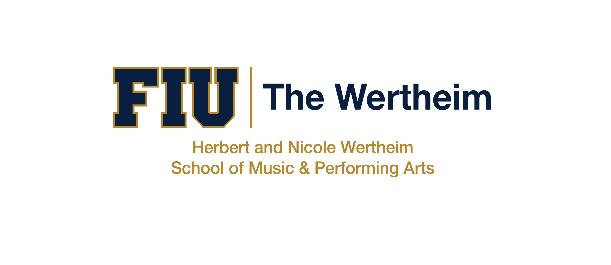 Herbert and Nicole WertheimSchool of Music and Performing Arts PresentsYour Name, instrumentina [Junior/Senior] RecitalAccompanist’s Name (Optional), pianoFrom the Studio of In partial fulfillment of the requirements for the degree
[Insert official degree designation, without brackets]DateTimeRecital Hall, Concert Hall, Live Stream (Choose location)ProgramTitle of Piece		                                          Composer (Born – Died)Title of Piece		  	                              Composer (Born – Died)	Movement 1	Movement 2PerformersIntermissionTitle of Piece		                                          Composer (Born – Died)Title of Piece	  	                                          Composer (Born – Died)	Movement 1	Movement 2PerformersProgram NotesAcknowledgementsTeacher AudienceEtc.Florida International University has been fully and continuously accredited by the National Association of Schools of Music since 1996.-  An All Steinway School - Karen S. F. Veloz, Ph.D., DirectorHerbert and Nicole Wertheim School of Music and Performing Arts10910 SW 17th St., Miami, FL 33199music.fiu.edu | (305) 348 – 2896 | music@fiu.eduFlash photography is not permitted during the performance.If you must leave during the performance, please do so at the end of a workout of respect for the performers and other audience members.Like us on Facebook and Instagram @FIUMusicTo keep up with other music events and announcements.